Woche vom 16.-20.10.2023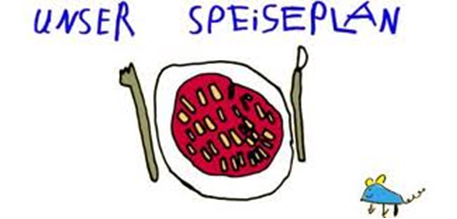 Woche vom 16.-20.10.23(KW42)Montag: Nudeln mit TomatensoßeDienstag:Fischstäbchen, Kartoffeln, MaisMittwoch:Reibekuchen mit Apfelmus Donnerstag: RavioliFreitag:Maultaschen in BrüheFrühstück und Mittagessen je 3,00 Euro